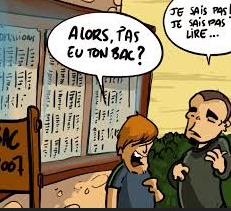 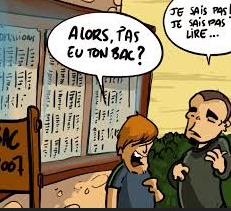 Objectifs du TD :A l’issue de ce TD, vous serez capable de :Découvrir les modalités de l’épreuve écrite du baccalauréat.Comprendre la méthodologie pour répondre à la deuxième partie de l’épreuve écriteStructurer vos idées pour répondre à un sujet de réflexion.Mise en situation : Dans le cadre de la préparation de l’épreuve d’étude de cas au baccalauréat, votre réflexion va porter sur un sujet en lien avec une situation d’entreprise et les notions étudiées en cours.Etapes du TD :L’épreuve écrite du baccalauréat : Durée de l’épreuve : 4 heuresCoefficient : 6Documents autorisés : Liste des comptes du plan comptable général à l’exclusion de toute autre informationMatériel autorisé : Calculatrice (pas toujours !)Le sujet comporte deux parties :Partie 1 : Dossiers à traiter sur des situations d’entreprise : 95 pointsPartie 2 : Rédaction d’une page pour répondre à une question : 25 pointsSoit si on reporte les points à une note sur 20 :Exemples de sujets déjà tombés Sujet 1 : Vous rédigerez, en une  ou deux pages maximum,  une réponse à la question suivante : dans quelle mesure la mise en place d’un PGI dans une PME industrielle peut-elle contribuer à l’amélioration de ses performances ?Sujet 2 : En une ou deux pages au maximum, à partir de vos connaissances et en vous inspirant des situations présentées dans la première partie, répondre à la question suivante : Quelles sont les solutions dont dispose une entreprise pour faire face à d’éventuelles difficultés de trésorerie ?Sujet 3 : En une ou deux pages maximum, à partir de vos connaissances et en vous inspirant des situations présentées dans la première partie, répondre à la question suivante : La structure financière d’une entreprise est-elle choisie par ses dirigeants ou imposée par son environnement ?Sujet 4 : En une ou deux pages au maximum, à partir de vos connaissances et en vous inspirant des situations présentées dans la première partie, répondre à la question suivante : "Quels sont les apports des technologies sur l’organisation du travail du comptable ?" Sujet 5 : En une ou deux pages au maximum, à partir de vos connaissances et en vous inspirant des situations présentées dans la première partie, répondre à la question suivante : En quoi l’analyse des coûts partiels constitue-t-elle un outil d’aide à la décision dans les entreprises ?Travail à faire : En une ou deux pages maximum, à partir de vos connaissances, montrez comment le système d’information comptable permet de construire une image fidèle de la vie de l’entreprise.Etape n°1 – Lire le sujet et repérez le chapitre de cours correspondantEtape n°2 – Définir les mots clés du sujetSystème d’information comptable :Image fidèle :Etape n°3 – Mobiliser vos connaissances au brouillonDans un premier temps, prenez au moins 10 minutes pour mener une réflexion personnelle indépendamment des documents  ou des connaissances qui vous ont été transmises en cours. Cela vous permettra de dégager les principales dimensions du sujet sans tomber dans le piège du bachotage (de votre cours).A l’issue de cette réflexion, il faut analyser les documents et mobiliser les connaissances issues des enseignements. Ne sélectionnez que celles qui sont pertinentes pour le sujet proposé. Le correcteur ne s’intéressera pas à votre capacité de mémorisation mais bien à votre capacité de répondre à une question originale. Les connaissances en question peuvent être des auteurs, des modèles, des faits historiques…Les idées ne doivent pas être complètement rédigées au brouillon sous peine de perdre du temps. Travaillez sur la base des mots clés, de schémas simplificateurs . Cela exige de votre part une bonne maîtrise des mécanismes en question et donc du cours.Etape n°4 – Répondre à la problématique indiquée dans le sujet par un plan en deux partiesLe plan doit proposer une articulation de votre réflexion afin de répondre à la question soulevée par la problématique.Il doit être logique, cohérent et expliciter la progression de votre démonstration.Une qualité essentielle que doit posséder un plan est sa clarté. Si le plan est bien construit, un correcteur doit pouvoir comprendre votre raisonnement sans avoir à lire le détail de votre argumentation. Après ce premier aperçu, il va s’intéresser à ce qu’il y a dans entre les titres des parties et sous-parties…Enfin, le plan peut provenir directement de la problématique elle-même.Reprendre le sujet (problématique) : _________________________________________________________________________________________________________________________________________________________________________________________________________________________Idée 1 :Idée 2___________________________________________________________Idée 1 :Idée 2__________________________________________________________________________________________________________________________Idée 1 :Idée 2___________________________________________________________Idée 1 :Idée 2Etape n°5 – Rédigez l’introductionL’accrocheElle doit être directement liée au sujet.Elle peut prendre la forme d’une citation (à condition de se constituer une base solide et de bien les connaître), d’un exemple historique ou issu de l’actualité,…La définition des termes du sujetLa problématique (reformuler le sujet) L’annonce du planEtape n°6 – Rédigez le développement (2 pages)Le développement est une démonstration qui permet de présenter votre argumentation et d’apporter des éléments de réponse à la question soulevée par la problématique. Elle doit donc être cohérente, claire et progressive.La rédaction, quant à elle, doit être directement réalisée sur la copie. Il ne faut surtout pas chercher à rédiger quoi que ce soit au brouillon sous peine de ne pouvoir achever votre travail.Il ne faut pas oublier que le sujet fait appel à la réflexion. Il ne s’agit pas de restituer le cours de façon exhaustive mais de voir de quelle façon on peut l’utiliser. La précision des  connaissances constitue un critère important de l’évaluation mais ces connaissances sont inutiles  si elles ne sont pas appliquées au sujet. Ainsi,  chaque argument doit être lié explicitement au sujet. N’attendez pas que le correcteur fournisse cet effort à votre place !Adoptez la démarche :Etape n°7 – Rédigez la conclusionElle doit être très concise si vous choisissez d’en rédiger une.Nous vous conseillons de rédiger votre conclusion aussitôt après l’introduction car il sera plus facile pour vous d’apporter une réponse à la question soulevée par la problématique.La conclusion est la dernière impression que vous allez laisser au correcteur. Pour paraphraser le langage culinaire,  il  s’agit de la dernière « touche sucrée » dont se souviendra le correcteur. Cela signifie aussi que si le dessert est raté,  cela peut gâcher l’idée que l’on se fait du repas dans son ensembleEtape 1L’épreuve écrite du baccalauréatEtape 2Exemples de sujets déjà tombésEtape 3Travail à faire : sujet type bacPartie 195 points15 pointsPartie 225 points5 pointsTotal120 points20 pointsTravaux à faire Travaux à faire Etape n°1Lire le sujet et repérez le chapitre  de cours correspondant.Etape n°2Définir les mots clésEtape n°3Mobiliser les connaissancesEtape n°4Répondre à cette problématique par un plan en deux partiesEtape n°5Rédiger l’introductionEtape n°6Rédiger le développementEtape n°7Rédiger la conclusionEtape n°8RelectureJe disJ’expliqueJ’illustreJe réponds à ma problématiqueMon idée est la suivanteEn effet, j’explique avec des notions de cours.J’appuie mes arguments en reformulant une idée d’un document ou de l’actualité (document x)Donc …. J’indique en quoi j’ai répondu à ma problématique (titre de la section)